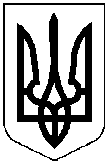 МІСЦЕВЕ САМОВРЯДУВАННЯГРУШІВСЬКА СІЛЬСЬКА РАДАДНІПРОПЕТРОВСЬКОЇ ОБЛАСТІОДИНАДЦЯТА СЕСІЯ ВОСЬМОГО СКЛИКАННЯс. Грушівка, Дніпропетровської області, вул. Олександра Довженка 16тел.(056-56) 5-74-50ПРОЄКТ	Р   І   Ш   Е   Н   Н   ЯПро затвердження проєкту землеустрою щодо відведення земельної ділянки у власність для ведення особистого селянського господарства громадянину Володіну Івану ВасильовичуВідповідно до статей 12, 22, 33, 79-1, 81, 116, 118, 121, 122, 126, 186 Земельного кодексу України, статті 50 Закону України «Про землеустрій», пункту 5 статті 16 Закону України «Про Державний земельний кадастр», керуючись пунктом 34 частини 1 статті 26 Закону України «Про місцеве самоврядування в Україні», розглянувши заяву громадянина Володіна Івана Васильовича про затвердження проєкту землеустрою щодо відведення земельної ділянки у власність для ведення особистого селянського господарства на території Грушівської об’єднаної територіальної громади Дніпропетровської області, враховуючи висновки і рекомендації постійної комісії з питань містобудування, будівництва, земельних відносин та охорони навколишнього природного середовища, Грушівська  сільська рада ВИРІШИЛА:Затвердити «Проект землеустрою щодо відведення земельної ділянки гр. Володін Іван Васильович (код КВЦПЗ - 01.03 для ведення особистого селянського господарства) яка знаходиться за адресою: Грушівська сільська рада, Апостолівського району Дніпропетровської області» розроблений ДРФ ДП «Центр державного земельного кадастру»Надати у власність громадянину Володіну Івану Васильовичу земельну ділянку загальною площею 2,0 га, на території Грушівської об’єднаної територіальної громади Дніпропетровської області, кадастровий номер 1220384400:01:002:0122, цільове призначення 01.03 – для ведення особистого селянського господарства.Громадянину Володіну Івану Васильовичу провести державну реєстрацію права власності на земельну ділянку.Контроль за виконанням рішення покласти на постійну комісію Грушівської сільської ради з питань містобудування, будівництва, земельних відносин та охорони навколишнього природного середовища.Грушівський сільський голова				Сергій МАРИНЕНКОДата оприлюднення 11.10.2021 р.